Sistema Alimentação ATLASCARPlano de TrabalhoTarefa 3 – Concepção e desenvolvimento da unidade de energia e da autonomia e monitorização energética.Nesta tarefa deve ser concebido um sistema misto de recarregamento dos elementos armazenadores de energia (e.g. baterias), a partir da rede eléctrica fixa dos 220V e através dos meios a bordo do carro, como por exemplo o alternador do próprio veículo. Esta actividade será forçosamente precedida dos estudos para estimar a potência necessária a bordo e a autonomia energética em termos de potência e correntes instantâneas e sustentadas do sistema. Será ainda necessário conceber e projectar um sistema de monitorização dos níveis de tensão e correntes eléctricas que será ligado aos computadores a bordo.Proposta – ALTERNADORCaracterísticas:12/14VDC200A2400/2800WPreço:AVEIMOTOR (pág. 30 dias)BOSCH reconstruído – 730€CONCORRENCIA reconstruído – 500€AUTO-COSTA (n pág. 30 dias)CONCORRENCIA - 264€IMPORDAVID (pág. 30 dias)MERCEDES - 150€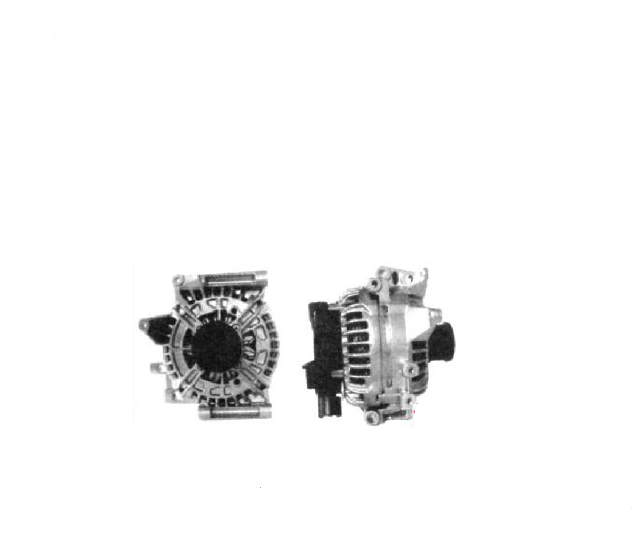 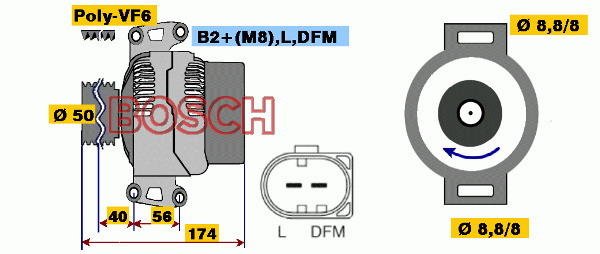 Alternador roda no sentido horárioBATERIASCaracterísticas:12VDC210Ah~2500WhPreço:AVEIMOTOR (pág. 30 dias)TUDOR – 443,52€AUTOSIL (pág. 30 dias)TUDOR – 443,52€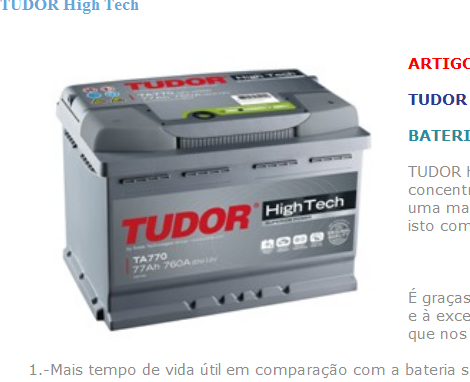 CARREGADOR BATERIASCaracterísticas:12-24VDC30Ah2800WPreço:MARTELO-ELECTRICO (pág. 30 dias)X – 171,75€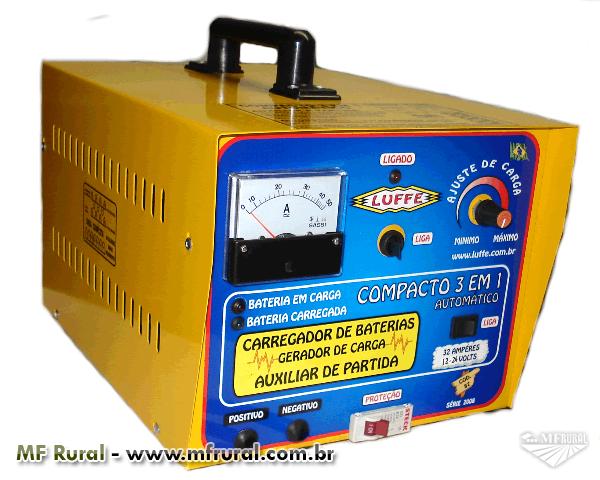 Características:12-24VDC30Ah2800WPreço:X (pág. 30 dias)ALPINA – 200€INVERSORCaracterísticas:Input: 10-16VDCOutput: 220VACPotencia: 3000W (pico 6000W)Eficiência: 85-90%Temperatura: 40 ~ 60ºDimensões: 430*210*159Peso: 8.7kgPreço:CURTO-CIRCUITO (pág. 30 dias?)VITECOM – 413€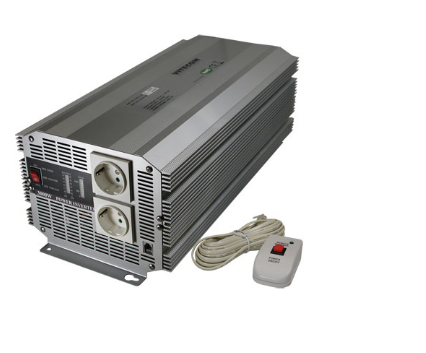 UPSCaracterísticas:Input: 160-280VACOutput: 220VACPotencia: 2100W (3000VA)Rendimento (plena carga): 91%2bateriasTempo de carga 2,5hAutonomia 33,9min (1050W)Autonomia 14,1min (2100W)Dimensões: 660*432*130Peso: 63.64kg55dBA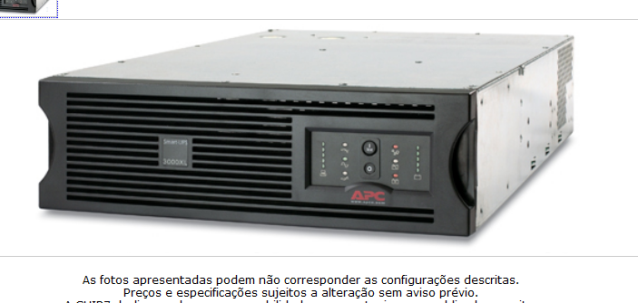 Preço:CHIP7 (pág. 30 dias?)APC – 719,90€Características:Input: 160-290VACOutput: 230VACPotencia: 660W (1250VA)Autonomia 10min (3PC)Autonomia 30min (1PC)Dimensões: 378*188*170Peso: 12.80kgPreço:CHIP7 (pág. 30 dias?)MGE – 149,00€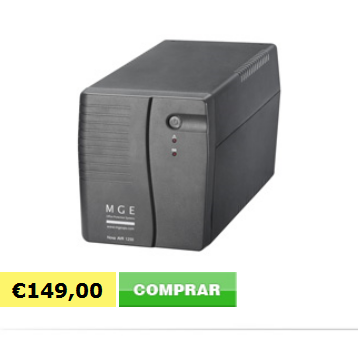 PONTO DA SITUAÇÃO – ALTERNADOR:Orçamento - OKRequisição - OKEntregue/Levantamento – OKINVERSOR:Orçamento - OKRequisição - OKEntregue/Levantamento – NOUPS:Orçamento - OKRequisição - OKEntregue/Levantamento – YES